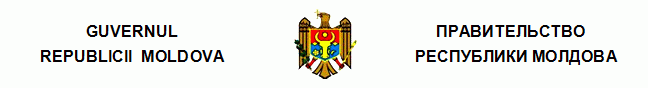 H O T Ă R Î R Ecu privire la aprobarea Regulamentului privind retribuirea munciipentru anumite categorii de salariaţi cărora li se stabileştedurata redusă a timpului de muncănr. 1254  din  15.11.2004 Monitorul Oficial al R.Moldova nr.208-211/1439 din 19.11.2004* * *În conformitate cu prevederile Codului muncii nr.154-XV din 28 martie 2003, GuvernulHOTĂRĂŞTE: 1. Se aprobă Regulamentul privind retribuirea muncii pentru anumite categorii de salariaţi cărora li se stabileşte durata redusă a timpului de muncă (se anexează). 2. Prevederile sus-numitului regulament sînt executorii pentru toate întreprinderile, instituţiile şi organizaţiile, indiferent de tipul lor de proprietate şi forma de organizare juridică.Aprobatprin Hotărîrea Guvernuluinr.1254 din 15 noiembrie 2004REGULAMENTprivind retribuirea muncii pentru anumite categorii de salariaţicărora li se stabileşte durata redusă a timpului de muncă Capitolul IPREVEDERI GENERALE1. Regulamentul privind retribuirea muncii pentru anumite categorii de salariaţi cărora li se stabileşte durata redusă a timpului de muncă (în continuare - Regulament) reglementează condiţiile specifice de retribuire a muncii categoriilor de angajaţi cărora, conform art.96 al Codului muncii nr.154-XV din 28 martie 2003, în funcţie de vîrstă, de starea sănătăţii, de condiţiile de muncă sau efortul intelectual şi psihoemoţional, li se stabileşte durata redusă a timpului de muncă. 2. Durata săptămînală redusă a timpului de muncă se stabileşte: salariaţilor în vîrstă de la 15 la 16 ani - 24 ore; salariaţilor în vîrstă de la 16 la 18 ani - 35 ore; salariaţilor care activează în condiţii de muncă vătămătoare, la lucrările şi locurile de muncă incluse în nomenclatorul aprobat de Guvern - 35 ore; invalizilor de gradul I şi II - 30 ore; cadrelor didactice - de la 18 pînă la 35 ore; personalului medical - de la 30 pînă la 35 ore;salariaţilor care îmbină munca cu studiile în instituţiile de învăţămînt superior şi mediu de specialitate – 35 ore. [Pct.2 completat prin Hot.Guv. nr.1001 din 20.10.2010, în vigoare 29.10.2010] 3. Durata săptămănală redusă a timpului de muncă reprezintă, pentru categoriile sus-numite de salariaţi, durata deplină a muncii şi urmează a fi retribuită în acelaşi cuantum ca şi munca salariaţilor al căror timp de muncă constituie 40 de ore pe săptămînă. Capitolul IIRETRIBUIREA MUNCII SALARIAŢILOR ÎN VÎRSTĂ DE PÎNĂ LA 18 ANI4. Salariaţilor în vîrstă de pînă la 18 ani salariul de bază li se determină după cum urmează: în cazul salarizării pe unitate de timp - prin înmulţirea salariului tarifar (de funcţie) pe oră, stabilit pentru adulţi, cu numărul de ore, conform duratei reduse a muncii zilnice; în cazul salarizării în acord - în baza tarifelor pentru munca în acord, stabilite pentru salariaţii adulţi. 5. Pentru timpul cu care durata muncii zilnice a salariaţilor minori se micşorează în comparaţie cu durata muncii zilnice a salariaţilor adulţi, angajatorul poate să stabilească un spor la salariul tarifar. Salariaţilor minori din întreprinderile de stat şi din instituţiile şi organizaţiile bugetare sporul la salariu pentru timpul cu care durata muncii se reduce se plăteşte în mod obligatoriu. 6. Sporul la salariul tarifar pentru timpul de muncă redus se plăteşte atît angajaţilor salarizaţi pe unitate de timp, cît şi celor salarizaţi în acord. 7. În cazul săptămînii de lucru de 5 zile, durata zilnică redusă a timpului de muncă pentru salariaţii în vîrstă de la 16 pînă la 18 ani va constitui 7 ore, diferenţa săptămînală fiind de 5 ore (40-35) şi, respectiv, sporul la salariul tarifar se va plăti în mărimea unui salariu tarifar orar pentru fiecare din cele 5 zile lucrătoare ale săptămînii. În cazul săptămînii de 6 zile, durata zilei de muncă se va reduce cu o oră pentru primele 5 zile lucrătoare şi va constitui 6 ore, iar sîmbătă ziua de muncă nu se va reduce, durata ei constituind 5 ore. Respectiv, sporul la salariul tarifar se va plăti în mărimea unui salariu tarifar orar pentru fiecare din primele 5 zile lucrătoare ale săptămînii. 8. Pentru salariaţii în vîrstă de la 15 pînă la 16 ani sporul la salariul tarifar se va plăti în mărimea salariului tarifar pentru 3 ore în fiecare din primele 4 zile lucrătoare ale săptămînii şi pentru 4 ore - în ziua a cincea - în cazul săptămînii de muncă de 5 zile, iar în cazul săptămînii de muncă de 6 zile - în mărimea salariului tarifar pentru 3 ore în fiecare din primele 5 zile lucrătoare şi în mărimea salariului tarifar - pentru o oră lucrată sîmbăta. Capitolul IIIRETRIBUIREA SALARIAŢILOR DURATA TIMPULUI DE MUNCĂAL CĂRORA SE REDUCE ÎN FUNCŢIE DE CONDIŢIILE DE MUNCĂ9. Salariaţilor cărora, în legătură cu condiţiile de muncă vătămătoare, li s-a stabilit durata săptămînală redusă a timpului de muncă de 35 ore, salariul de bază li se stabileşte în funcţie de forma de salarizare aplicată la întreprindere. 10. Pentru salariaţii, a căror muncă este retribuită pe unitate de timp, salariul tarifar orar se determină prin înmulţirea salariului tarifar orar, stabilit pentru muncitorii cu categoria respectivă de calificare, cu durata normală a timpului de muncă, cu coeficientul egal cu raportul dintre durata normală a săptămînii de muncă (40 ore) şi durata redusă a săptămînii de muncă (35 ore). 11. Pentru salariaţii, a căror muncă este retribuită în acord, salarizarea se efectuează conform normelor de producţie sau normelor de timp, stabilite cu calcularea tarifelor pentru munca în acord, reieşind din salariile tarifare recalculate, cu aplicarea coeficientului specificat la punctul 10 al prezentului Regulament. 12. Pentru salariaţii, a căror muncă este retribuită cu salarii lunare, salariile tarifare (de funcţie) lunare se stabilesc în mărimea prevăzută pentru funcţiile respective în condiţii normale de muncă, iar salariul orar se determină prin împărţirea salariului tarifar (de funcţie) lunar la 148 ore - numărul mediu de ore lucrătoare pe lună - la durata săptămînală redusă a timpului de muncă de 35 ore. Capitolul IVRETRIBUIREA SALARIAŢILOR A CĂROR MUNCĂ IMPLICĂUN EFORT INTELECTUAL ŞI PSIHOEMOŢIONAL SPORIT13. La categoriile de salariaţi, a căror muncă implică un efort intelectual şi psihoemoţional sporit, se raportă persoanele din corpul profesoral al instituţiilor de învăţămînt universitar, a căror durată săptămînală a timpului de muncă constituie 35 ore, cadrele didactice din instituţiile de învăţămînt preuniversitar, secundar profesional şi mediu de specialitate, a căror sarcină pedagogică săptămînală constituie de la 18 pînă la 35 ore, medicii şi personalul medical mediu de specialitate, a căror săptămîna de muncă constituie de la 30 pînă la 35 ore. 14. Pentru cadrele didactice din învăţămîntul preuniversitar salariul de bază lunar se stabileşte pentru sarcina pedagogică corespunzătoare funcţiei deţinute. Astfel, un profesor de liceu, cu categoria 15 de salarizare, conform condiţiilor în vigoare, va dispune de un salariu lunar de bază de 444 lei, stabilit pentru sarcina pedagogică săptămînală de 18 ore (3 ore pe zi), iar un educator dintr-o instituţie preşcolară, cu aceeaşi categorie de salarizare, va beneficia de acelaşi salariu de bază lunar de 444 lei, avînd săptămîna de muncă de 35 ore (6 ore pe zi). În cazul în care cadrelor didactice li se stabileşte o sarcină pedagogică mai mare sau mai mică decît cea corespunzătoare funcţiei deţinute, salariul lunar de bază pentru salariatul respectiv se determină cu aplicarea formulei: Sb = St x nf/nt,în care:Sb - reprezintă salariul de bază lunar conform sarcinii pedagogice săptămînale real stabilite; St - salariul de bază lunar conform sarcinii pedagogice săptămînale corespunzătoare funcţiei deţinute; nf - sarcina pedagogică săptămînală real stabilită (ore); nt - sarcina pedagogică săptămînală corespunzătoare funcţiei deţinute. 15. Pentru persoanele din corpul profesoral al instituţiilor de învăţămînt universitar, precum şi pentru medici şi personalul medical mediu de specialitate, salariul de funcţie pe oră se determină prin împărţirea salariului de funcţie lunar, cuvenit pentru 169 ore, la 148 ore - în cazul săptămînii de muncă de 35 ore şi la 126,8 ore - în cazul săptămînii de muncă de 30 ore. Capitolul VRETRIBUIREA SALARIAŢILOR DURATA TIMPULUI DE MUNCĂAL CĂRORA SE REDUCE ÎN FUNCŢIE DE STAREA SĂNĂTĂŢII16. Durata zilnică a timpului de muncă pentru invalizii de gradul I şi II se stabileşte de 6 ore - în cazul săptămînii de muncă de 5 zile şi de 5 ore - în cazul săptămînii de muncă de 6 zile. Pentru salariaţii nominalizaţi, în limitele duratei zilnice normale a timpului de muncă, poate fi stabilită şi o altă durată zilnică a timpului de muncă, dar cu condiţia ca durata săptămînală a timpului de muncă să nu depăşească 30 de ore. 17. În cazul retribuirii invalizilor de gradul I şi II pe unitate de timp, salariul tarifar orar se determină prin înmulţirea salariului tarifar orar, stabilit pentru muncitorii cu categoria respectivă de calificare cu durata normală a timpului de muncă, cu coeficientul egal cu raportul dintre durata normală a săptămînii de muncă (40 ore) şi durata redusă a săptămînii de muncă (30 ore). 18. Pentru invalizii de gradul I şi II, a căror muncă este retribuită în acord, salarizarea se efectuează conform normelor de producţie sau normelor de timp stabilite, cu calcularea tarifelor pentru munca în acord, reieşind din salariile tarifare, recalculate, cu aplicarea coeficientului specificat la punctul 17 al prezentului Regulament. Notă: Vezi Erata din Monitorul Oficial nr.212-217 din 26.11.2004 pag.114 (cifra "14" se substituie cu cifra "17")19.
__________
Hotărîrile Guvernului
1254/15.11.2004 Hotărîre cu privire la aprobarea Regulamentului privind retribuirea muncii pentru anumite categorii de salariaţi cărora li se stabileşte durata redusă a timpului de muncă //Monitorul Oficial 208-211/1439, 19.11.2004PRIM-MINISTRUVasile TARLEV
 Contrasemnează: Viceprim-ministruValerian CristeaMinistrul munciişi protecţiei socialeValerian RevencoMinistrul finanţelorZinaida Grecianîi
Chişinău, 15 noiembrie 2004. Nr.1254.